	NOTICE OF MEETING SANTEE COMMUNITY COLLABORATIVE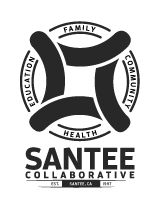 In response to the Governor’s Order regarding COVID-19, written notice is hereby given in accordance with Government Code Section 54956 that the Santee Collaborative will be conducted virtually.DATE:     	Wednesday, Jan 26, 2022TIME:	3:00 PM – 4:30 PM ZOOMJoin Zoom Meeting 
https://zoom.us/j/8920368771?pwd=MUxLU2Jrc3RJb1BJeHQ1UTI4QzZiUT09 Meeting ID:  892 036 8771
Passcode: nQT9kjWelcome –Ken Fox Co-Chairperson		05Introductions – Please introduce yourself in the chat let us know your organization.Agenda and Minutes		05Approval of Agenda  Approval of Minutes – Dec 1, 2021Public CommunicationDEI Survey w/ City of Santee- City Manager, Marlene Best		30Santee Chamber of Commerce- CEO, Kristen Dare                                                 30Director’s Report – Angela Tomlinson		10Announcements – All		15Adjournment – Next Meeting: Feb 23, 2022 3pm-4:30pm Topic: 	CLEAR / San Diego Youth Services